 COAST Trust, Principal Office, Dhaka. Date: 29 December, 2020 Today Senior Management Team meeting was held at principal office. The meeting was moderated by the Executive Director. The Deputy Executive Director, Director-CP, Join Director- SDC, Joint Director-MEAL, Deputy Director-GT&CR and Sr. Coordinator-SM presented in the meeting. In this meeting some decisions had been taken which were following:Prepared by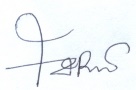 Ferdous Ara RumeeDeputy Director-Gender, Training and Community RadioSl. noDecisions Responsible personDateline 1.Include all female CSOs to the female health care service meeting. Their participation has to be compulsory in every meeting. SMT and Office Chiefs will encourage all level staff to take telemedicine from our physicians. DD-GT&CR and Sr. Coordinator-SMEvery week2.Revise PSEA Policy SMTJanuary 20213. CRM data segregation/comparative report analysis will be presented from next PPMNDD-GT&CREvery PPMN4.Sticker for office vehicles for receiving complaints and compliments.  Head-ICTDecember5. Orientation on all safe guarding policies for all level staff.SMT, DD-GT &CR , Office HeadJanuary 20216.After finalization the Health Safety Instruction there will be organized orientation for PC/PM, BM and CSO.  Deputy Executive Director and DD-GT&CRJanuary 2021